Паспорта инвестиционной площадкина территории Приморского краяРуководитель организации (заявитель) (индивидуальный предприниматель,физическое лицо – заявители (подпись)                                                         (Ф.И.О.)МПИсполнитель:(начальник отдела экономики и прогнозирования)         _____________  Кузнецова Анна Владимировна 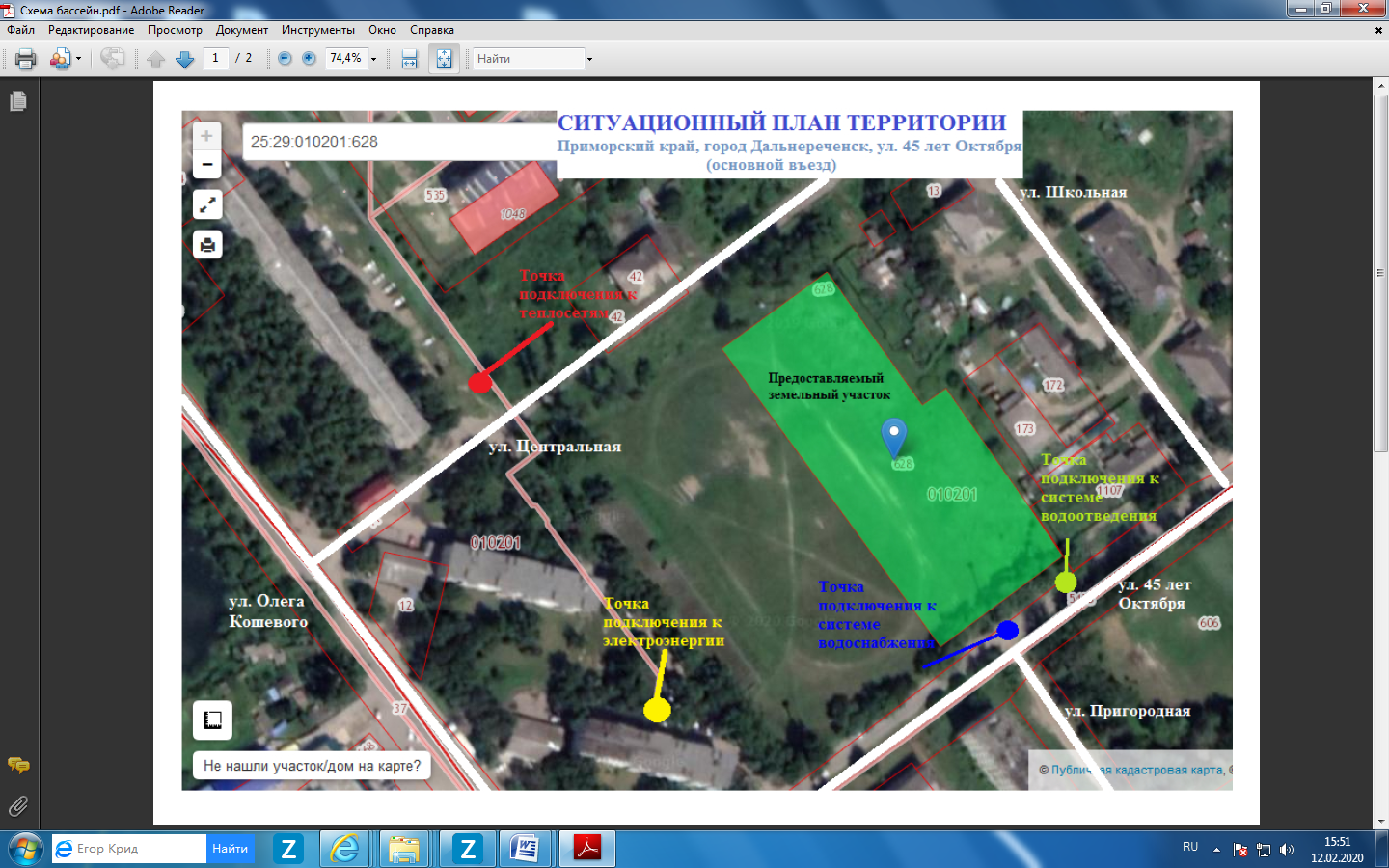 1. Общая информация1. Общая информацияТип инвестиционной площадки (краткое описание)Земельный участокКадастровый номер (при наличии прилагается копия кадастрового паспорта). При отсутствии кадастрового номера указывается стоимость проведения кадастровых работ25:29:010201:628Наименование, адрес правообладателя инвестиционной площадкиСвободен от правФорма владения землей и зданиями (собственность, аренда, другая)Государственная неразграниченная собственность Потенциальная возможность получения земельного участка без проведения торговнет*находится ли инвестиционная площадка в зонах ТОР, СПВ или площадка предоставляется для заключения соглашения на принципах ГЧПЛицо для контактов Кузнецова  Анна Владимировна Должность Начальник отдела экономики и прогнозирования  администрации Дальнереченского городского округа Телефон 8 (42356) 2-55-55Факс 8 (42346) 2-55-55Электронная почта econom@dalnerokrug.ruВеб-сайт Отсутствует Наличие бизнес-планаОтсутствуетНаличие технико-экономического обоснования (ТЭО) Отсутствует2. Расположение инвестиционной площадки2. Расположение инвестиционной площадкиАдрес инвестиционной площадки (описание) Местоположение установлено относительно ориентира, расположенного за пределами участка. Ориентир здание. Участок находится примерно в 35 м от ориентира по направлению на запад. Почтовый адрес ориентира: Приморский край, г. Дальнереченск, ул. Школьная, 15.Расположение на территории действующей организации (да/нет – если «да» название организацииНетВ черте населенного пункта - какого Г.ДальнереченскУдаленность от автомагистрали, км До О.Кошевого – 0.2Удаленность от железнодорожной станции, км ж/д ст Дальнереченск-1 – 9.4 Удаленность от аэропорта, км 11.23. Характеристика территории3. Характеристика территорииПлощадь, га 7600Категория земель (вид разрешенного использования)Земли населенного пунктаТерриториальная зона – Зона иного рекреационного назначения (Р3)Возможность расширения нетНаличие ограждений (есть, нет) нетРельеф (ровная, наклонная, террасная, уступами)РовныйВид грунта Уровень грунтовых вод, м 5Глубина промерзания, м Не более 190Возможность затопления во время паводков При повышении уровня грунтовых вод4. Инфраструктура4. Инфраструктура4. Инфраструктура4. Инфраструктура4. Инфраструктура4. Инфраструктура4. Инфраструктура4. Инфраструктура4. Инфраструктура4. Инфраструктура4. Инфраструктура4. Инфраструктура4. Инфраструктура4. ИнфраструктураРесурсРесурсНаличиеЕдиницаизмеренияЕдиницаизмеренияМощностьМощностьУдаленностьплощадкиот источника, мУдаленностьплощадкиот источника, мУдаленностьплощадкиот источника, мВозможностьувеличениямощности (до)Возможностьувеличениямощности (до)ВозможностьпериодическогоотключенияВозможностьпериодическогоотключенияВодоснабжениеВодоснабжениеДакуб. м/годкуб. м/год45 776.5 45 776.5 101010НетНетНетНетЭлектроэнергияЭлектроэнергияДакВткВт429.4 кВт429.4 кВт101010НетНетНетНетОтоплениеОтоплениеДаГкал/часГкал/час0.652244280.65224428220220220НетНетЛетний периодЛетний периодКанализацияКанализацияДакуб. м/годкуб. м/год45 771.045 771.0303030НетНетНетНетГазГазНеткуб. м/годкуб. м/год-----НетНетНетНетПарПарНетбарбар-----НетНетНетНетОчистные сооруженияОчистные сооруженияДакуб. м/годкуб. м/годНетНетНетНетСжатый воздухСжатый воздухНеткуб. м/месяцкуб. м/месяц-----НетНетНетНет5. Коммуникации на территории5. Коммуникации на территории5. Коммуникации на территории5. Коммуникации на территории5. Коммуникации на территории5. Коммуникации на территории5. Коммуникации на территории5. Коммуникации на территории5. Коммуникации на территории5. Коммуникации на территории5. Коммуникации на территории5. Коммуникации на территории5. Коммуникации на территории5. Коммуникации на территорииАвтодороги (тип, покрытие, протяженность и т.д.) Автодороги (тип, покрытие, протяженность и т.д.) Автодороги (тип, покрытие, протяженность и т.д.) Автодороги (тип, покрытие, протяженность и т.д.) Автодороги (тип, покрытие, протяженность и т.д.) Автодороги (тип, покрытие, протяженность и т.д.) Автодороги (тип, покрытие, протяженность и т.д.) Автодороги (тип, покрытие, протяженность и т.д.) Автодороги (тип, покрытие, протяженность и т.д.) Автодорога улица 45 лет Октября, асфальтАвтодорога  улица Центральная, асфальтАвтодорога улица 45 лет Октября, асфальтАвтодорога  улица Центральная, асфальтАвтодорога улица 45 лет Октября, асфальтАвтодорога  улица Центральная, асфальтАвтодорога улица 45 лет Октября, асфальтАвтодорога  улица Центральная, асфальтАвтодорога улица 45 лет Октября, асфальтАвтодорога  улица Центральная, асфальтЖ/д ветка (тип, покрытие, протяженность и т.д.)Ж/д ветка (тип, покрытие, протяженность и т.д.)Ж/д ветка (тип, покрытие, протяженность и т.д.)Ж/д ветка (тип, покрытие, протяженность и т.д.)Ж/д ветка (тип, покрытие, протяженность и т.д.)Ж/д ветка (тип, покрытие, протяженность и т.д.)Ж/д ветка (тип, покрытие, протяженность и т.д.)Ж/д ветка (тип, покрытие, протяженность и т.д.)Ж/д ветка (тип, покрытие, протяженность и т.д.)Сети телекоммуникаций (телефон, Интернет, иное)Сети телекоммуникаций (телефон, Интернет, иное)Сети телекоммуникаций (телефон, Интернет, иное)Сети телекоммуникаций (телефон, Интернет, иное)Сети телекоммуникаций (телефон, Интернет, иное)Сети телекоммуникаций (телефон, Интернет, иное)Сети телекоммуникаций (телефон, Интернет, иное)Сети телекоммуникаций (телефон, Интернет, иное)Сети телекоммуникаций (телефон, Интернет, иное)«Ростелеком»«Ростелеком»«Ростелеком»«Ростелеком»«Ростелеком»6. Здания и сооружения на территории6. Здания и сооружения на территории6. Здания и сооружения на территории6. Здания и сооружения на территории6. Здания и сооружения на территории6. Здания и сооружения на территории6. Здания и сооружения на территории6. Здания и сооружения на территории6. Здания и сооружения на территории6. Здания и сооружения на территории6. Здания и сооружения на территории6. Здания и сооружения на территории6. Здания и сооружения на территории6. Здания и сооружения на территорииНаименованиеобъектаПлощадь,кв. мПлощадь,кв. мЭтажностьВысотапотолка,мВысотапотолка,мТипконструкций, стенТипконструкций, стенСтепеньзавершенности, % илииноеСтепеньзавершенности, % илииноеСтепеньзавершенности, % илииноеГод постройкии оценка текущего состоянияГод постройкии оценка текущего состоянияКак используется в настоящее время, % или иноеБокс для хранения большегрузного транспортанетАдминистративно-бытовой комплекснетАдминистративно-бытовой комплекснет7. Условия передачи площадки (условия аренды или продажи (примерная стоимость)7. Условия передачи площадки (условия аренды или продажи (примерная стоимость)7. Условия передачи площадки (условия аренды или продажи (примерная стоимость)7. Условия передачи площадки (условия аренды или продажи (примерная стоимость)7. Условия передачи площадки (условия аренды или продажи (примерная стоимость)7. Условия передачи площадки (условия аренды или продажи (примерная стоимость)7. Условия передачи площадки (условия аренды или продажи (примерная стоимость)7. Условия передачи площадки (условия аренды или продажи (примерная стоимость)7. Условия передачи площадки (условия аренды или продажи (примерная стоимость)7. Условия передачи площадки (условия аренды или продажи (примерная стоимость)7. Условия передачи площадки (условия аренды или продажи (примерная стоимость)7. Условия передачи площадки (условия аренды или продажи (примерная стоимость)7. Условия передачи площадки (условия аренды или продажи (примерная стоимость)7. Условия передачи площадки (условия аренды или продажи (примерная стоимость)Земельный участок предоставляется в аренду на торгах в порядке ст. 39.11,39.12 Земельного кодекса Российской Федерации.Начальная цена предмета аукциона на право заключения договора аренды земельного участка устанавливается в размере не менее полутора процентов кадастровой стоимости такого земельного участка, если результаты государственной кадастровой оценки утверждены не ранее чем за пять лет до даты принятия решения о проведении аукциона. Кадастровая стоимость  земельного участка: 8 158 296  руб.Земельный участок предоставляется в аренду на торгах в порядке ст. 39.11,39.12 Земельного кодекса Российской Федерации.Начальная цена предмета аукциона на право заключения договора аренды земельного участка устанавливается в размере не менее полутора процентов кадастровой стоимости такого земельного участка, если результаты государственной кадастровой оценки утверждены не ранее чем за пять лет до даты принятия решения о проведении аукциона. Кадастровая стоимость  земельного участка: 8 158 296  руб.Земельный участок предоставляется в аренду на торгах в порядке ст. 39.11,39.12 Земельного кодекса Российской Федерации.Начальная цена предмета аукциона на право заключения договора аренды земельного участка устанавливается в размере не менее полутора процентов кадастровой стоимости такого земельного участка, если результаты государственной кадастровой оценки утверждены не ранее чем за пять лет до даты принятия решения о проведении аукциона. Кадастровая стоимость  земельного участка: 8 158 296  руб.Земельный участок предоставляется в аренду на торгах в порядке ст. 39.11,39.12 Земельного кодекса Российской Федерации.Начальная цена предмета аукциона на право заключения договора аренды земельного участка устанавливается в размере не менее полутора процентов кадастровой стоимости такого земельного участка, если результаты государственной кадастровой оценки утверждены не ранее чем за пять лет до даты принятия решения о проведении аукциона. Кадастровая стоимость  земельного участка: 8 158 296  руб.Земельный участок предоставляется в аренду на торгах в порядке ст. 39.11,39.12 Земельного кодекса Российской Федерации.Начальная цена предмета аукциона на право заключения договора аренды земельного участка устанавливается в размере не менее полутора процентов кадастровой стоимости такого земельного участка, если результаты государственной кадастровой оценки утверждены не ранее чем за пять лет до даты принятия решения о проведении аукциона. Кадастровая стоимость  земельного участка: 8 158 296  руб.Земельный участок предоставляется в аренду на торгах в порядке ст. 39.11,39.12 Земельного кодекса Российской Федерации.Начальная цена предмета аукциона на право заключения договора аренды земельного участка устанавливается в размере не менее полутора процентов кадастровой стоимости такого земельного участка, если результаты государственной кадастровой оценки утверждены не ранее чем за пять лет до даты принятия решения о проведении аукциона. Кадастровая стоимость  земельного участка: 8 158 296  руб.Земельный участок предоставляется в аренду на торгах в порядке ст. 39.11,39.12 Земельного кодекса Российской Федерации.Начальная цена предмета аукциона на право заключения договора аренды земельного участка устанавливается в размере не менее полутора процентов кадастровой стоимости такого земельного участка, если результаты государственной кадастровой оценки утверждены не ранее чем за пять лет до даты принятия решения о проведении аукциона. Кадастровая стоимость  земельного участка: 8 158 296  руб.Земельный участок предоставляется в аренду на торгах в порядке ст. 39.11,39.12 Земельного кодекса Российской Федерации.Начальная цена предмета аукциона на право заключения договора аренды земельного участка устанавливается в размере не менее полутора процентов кадастровой стоимости такого земельного участка, если результаты государственной кадастровой оценки утверждены не ранее чем за пять лет до даты принятия решения о проведении аукциона. Кадастровая стоимость  земельного участка: 8 158 296  руб.Земельный участок предоставляется в аренду на торгах в порядке ст. 39.11,39.12 Земельного кодекса Российской Федерации.Начальная цена предмета аукциона на право заключения договора аренды земельного участка устанавливается в размере не менее полутора процентов кадастровой стоимости такого земельного участка, если результаты государственной кадастровой оценки утверждены не ранее чем за пять лет до даты принятия решения о проведении аукциона. Кадастровая стоимость  земельного участка: 8 158 296  руб.Земельный участок предоставляется в аренду на торгах в порядке ст. 39.11,39.12 Земельного кодекса Российской Федерации.Начальная цена предмета аукциона на право заключения договора аренды земельного участка устанавливается в размере не менее полутора процентов кадастровой стоимости такого земельного участка, если результаты государственной кадастровой оценки утверждены не ранее чем за пять лет до даты принятия решения о проведении аукциона. Кадастровая стоимость  земельного участка: 8 158 296  руб.Земельный участок предоставляется в аренду на торгах в порядке ст. 39.11,39.12 Земельного кодекса Российской Федерации.Начальная цена предмета аукциона на право заключения договора аренды земельного участка устанавливается в размере не менее полутора процентов кадастровой стоимости такого земельного участка, если результаты государственной кадастровой оценки утверждены не ранее чем за пять лет до даты принятия решения о проведении аукциона. Кадастровая стоимость  земельного участка: 8 158 296  руб.Земельный участок предоставляется в аренду на торгах в порядке ст. 39.11,39.12 Земельного кодекса Российской Федерации.Начальная цена предмета аукциона на право заключения договора аренды земельного участка устанавливается в размере не менее полутора процентов кадастровой стоимости такого земельного участка, если результаты государственной кадастровой оценки утверждены не ранее чем за пять лет до даты принятия решения о проведении аукциона. Кадастровая стоимость  земельного участка: 8 158 296  руб.Земельный участок предоставляется в аренду на торгах в порядке ст. 39.11,39.12 Земельного кодекса Российской Федерации.Начальная цена предмета аукциона на право заключения договора аренды земельного участка устанавливается в размере не менее полутора процентов кадастровой стоимости такого земельного участка, если результаты государственной кадастровой оценки утверждены не ранее чем за пять лет до даты принятия решения о проведении аукциона. Кадастровая стоимость  земельного участка: 8 158 296  руб.Земельный участок предоставляется в аренду на торгах в порядке ст. 39.11,39.12 Земельного кодекса Российской Федерации.Начальная цена предмета аукциона на право заключения договора аренды земельного участка устанавливается в размере не менее полутора процентов кадастровой стоимости такого земельного участка, если результаты государственной кадастровой оценки утверждены не ранее чем за пять лет до даты принятия решения о проведении аукциона. Кадастровая стоимость  земельного участка: 8 158 296  руб.8. Пояснительная записка к паспорту инвестиционной площадки8. Пояснительная записка к паспорту инвестиционной площадки8. Пояснительная записка к паспорту инвестиционной площадки8. Пояснительная записка к паспорту инвестиционной площадки8. Пояснительная записка к паспорту инвестиционной площадки8. Пояснительная записка к паспорту инвестиционной площадки8. Пояснительная записка к паспорту инвестиционной площадки8. Пояснительная записка к паспорту инвестиционной площадки8. Пояснительная записка к паспорту инвестиционной площадки8. Пояснительная записка к паспорту инвестиционной площадки8. Пояснительная записка к паспорту инвестиционной площадки8. Пояснительная записка к паспорту инвестиционной площадки8. Пояснительная записка к паспорту инвестиционной площадки8. Пояснительная записка к паспорту инвестиционной площадки*заполняется при наличии на территории земельного участка зданий капитального и не капитального строительства.*заполняется при наличии на территории земельного участка зданий капитального и не капитального строительства.*заполняется при наличии на территории земельного участка зданий капитального и не капитального строительства.*заполняется при наличии на территории земельного участка зданий капитального и не капитального строительства.*заполняется при наличии на территории земельного участка зданий капитального и не капитального строительства.*заполняется при наличии на территории земельного участка зданий капитального и не капитального строительства.*заполняется при наличии на территории земельного участка зданий капитального и не капитального строительства.*заполняется при наличии на территории земельного участка зданий капитального и не капитального строительства.*заполняется при наличии на территории земельного участка зданий капитального и не капитального строительства.*заполняется при наличии на территории земельного участка зданий капитального и не капитального строительства.*заполняется при наличии на территории земельного участка зданий капитального и не капитального строительства.*заполняется при наличии на территории земельного участка зданий капитального и не капитального строительства.*заполняется при наличии на территории земельного участка зданий капитального и не капитального строительства.*заполняется при наличии на территории земельного участка зданий капитального и не капитального строительства.9. Ситуационный план территории (выкопировка)9. Ситуационный план территории (выкопировка)9. Ситуационный план территории (выкопировка)9. Ситуационный план территории (выкопировка)9. Ситуационный план территории (выкопировка)9. Ситуационный план территории (выкопировка)9. Ситуационный план территории (выкопировка)9. Ситуационный план территории (выкопировка)9. Ситуационный план территории (выкопировка)9. Ситуационный план территории (выкопировка)9. Ситуационный план территории (выкопировка)9. Ситуационный план территории (выкопировка)9. Ситуационный план территории (выкопировка)9. Ситуационный план территории (выкопировка)10. Не менее двух фотографий территории (участка)Заявитель представляет фотографии инвестиционной площадки на местности на бумажном носителе (на листе формата А4 должно быть расположено не более 2-х цветных фотографий, размерами не менее 10 х 15 см) и в электронном варианте (формат JPG, цветные, не более 20 х 30 см (2362 х 3543 пикселя), но не менее 10 х 15 см (1181 х 1772 пикселя)). В случае наличия на инвестиционной площадке недвижимого имущества заявитель также представляет фотографии объекта (объектов) со всех сторон, а также внутренних помещений (количество - не менее 2 шт. на каждую сторону объекта или помещения).10. Не менее двух фотографий территории (участка)Заявитель представляет фотографии инвестиционной площадки на местности на бумажном носителе (на листе формата А4 должно быть расположено не более 2-х цветных фотографий, размерами не менее 10 х 15 см) и в электронном варианте (формат JPG, цветные, не более 20 х 30 см (2362 х 3543 пикселя), но не менее 10 х 15 см (1181 х 1772 пикселя)). В случае наличия на инвестиционной площадке недвижимого имущества заявитель также представляет фотографии объекта (объектов) со всех сторон, а также внутренних помещений (количество - не менее 2 шт. на каждую сторону объекта или помещения).10. Не менее двух фотографий территории (участка)Заявитель представляет фотографии инвестиционной площадки на местности на бумажном носителе (на листе формата А4 должно быть расположено не более 2-х цветных фотографий, размерами не менее 10 х 15 см) и в электронном варианте (формат JPG, цветные, не более 20 х 30 см (2362 х 3543 пикселя), но не менее 10 х 15 см (1181 х 1772 пикселя)). В случае наличия на инвестиционной площадке недвижимого имущества заявитель также представляет фотографии объекта (объектов) со всех сторон, а также внутренних помещений (количество - не менее 2 шт. на каждую сторону объекта или помещения).10. Не менее двух фотографий территории (участка)Заявитель представляет фотографии инвестиционной площадки на местности на бумажном носителе (на листе формата А4 должно быть расположено не более 2-х цветных фотографий, размерами не менее 10 х 15 см) и в электронном варианте (формат JPG, цветные, не более 20 х 30 см (2362 х 3543 пикселя), но не менее 10 х 15 см (1181 х 1772 пикселя)). В случае наличия на инвестиционной площадке недвижимого имущества заявитель также представляет фотографии объекта (объектов) со всех сторон, а также внутренних помещений (количество - не менее 2 шт. на каждую сторону объекта или помещения).10. Не менее двух фотографий территории (участка)Заявитель представляет фотографии инвестиционной площадки на местности на бумажном носителе (на листе формата А4 должно быть расположено не более 2-х цветных фотографий, размерами не менее 10 х 15 см) и в электронном варианте (формат JPG, цветные, не более 20 х 30 см (2362 х 3543 пикселя), но не менее 10 х 15 см (1181 х 1772 пикселя)). В случае наличия на инвестиционной площадке недвижимого имущества заявитель также представляет фотографии объекта (объектов) со всех сторон, а также внутренних помещений (количество - не менее 2 шт. на каждую сторону объекта или помещения).10. Не менее двух фотографий территории (участка)Заявитель представляет фотографии инвестиционной площадки на местности на бумажном носителе (на листе формата А4 должно быть расположено не более 2-х цветных фотографий, размерами не менее 10 х 15 см) и в электронном варианте (формат JPG, цветные, не более 20 х 30 см (2362 х 3543 пикселя), но не менее 10 х 15 см (1181 х 1772 пикселя)). В случае наличия на инвестиционной площадке недвижимого имущества заявитель также представляет фотографии объекта (объектов) со всех сторон, а также внутренних помещений (количество - не менее 2 шт. на каждую сторону объекта или помещения).10. Не менее двух фотографий территории (участка)Заявитель представляет фотографии инвестиционной площадки на местности на бумажном носителе (на листе формата А4 должно быть расположено не более 2-х цветных фотографий, размерами не менее 10 х 15 см) и в электронном варианте (формат JPG, цветные, не более 20 х 30 см (2362 х 3543 пикселя), но не менее 10 х 15 см (1181 х 1772 пикселя)). В случае наличия на инвестиционной площадке недвижимого имущества заявитель также представляет фотографии объекта (объектов) со всех сторон, а также внутренних помещений (количество - не менее 2 шт. на каждую сторону объекта или помещения).10. Не менее двух фотографий территории (участка)Заявитель представляет фотографии инвестиционной площадки на местности на бумажном носителе (на листе формата А4 должно быть расположено не более 2-х цветных фотографий, размерами не менее 10 х 15 см) и в электронном варианте (формат JPG, цветные, не более 20 х 30 см (2362 х 3543 пикселя), но не менее 10 х 15 см (1181 х 1772 пикселя)). В случае наличия на инвестиционной площадке недвижимого имущества заявитель также представляет фотографии объекта (объектов) со всех сторон, а также внутренних помещений (количество - не менее 2 шт. на каждую сторону объекта или помещения).10. Не менее двух фотографий территории (участка)Заявитель представляет фотографии инвестиционной площадки на местности на бумажном носителе (на листе формата А4 должно быть расположено не более 2-х цветных фотографий, размерами не менее 10 х 15 см) и в электронном варианте (формат JPG, цветные, не более 20 х 30 см (2362 х 3543 пикселя), но не менее 10 х 15 см (1181 х 1772 пикселя)). В случае наличия на инвестиционной площадке недвижимого имущества заявитель также представляет фотографии объекта (объектов) со всех сторон, а также внутренних помещений (количество - не менее 2 шт. на каждую сторону объекта или помещения).10. Не менее двух фотографий территории (участка)Заявитель представляет фотографии инвестиционной площадки на местности на бумажном носителе (на листе формата А4 должно быть расположено не более 2-х цветных фотографий, размерами не менее 10 х 15 см) и в электронном варианте (формат JPG, цветные, не более 20 х 30 см (2362 х 3543 пикселя), но не менее 10 х 15 см (1181 х 1772 пикселя)). В случае наличия на инвестиционной площадке недвижимого имущества заявитель также представляет фотографии объекта (объектов) со всех сторон, а также внутренних помещений (количество - не менее 2 шт. на каждую сторону объекта или помещения).10. Не менее двух фотографий территории (участка)Заявитель представляет фотографии инвестиционной площадки на местности на бумажном носителе (на листе формата А4 должно быть расположено не более 2-х цветных фотографий, размерами не менее 10 х 15 см) и в электронном варианте (формат JPG, цветные, не более 20 х 30 см (2362 х 3543 пикселя), но не менее 10 х 15 см (1181 х 1772 пикселя)). В случае наличия на инвестиционной площадке недвижимого имущества заявитель также представляет фотографии объекта (объектов) со всех сторон, а также внутренних помещений (количество - не менее 2 шт. на каждую сторону объекта или помещения).10. Не менее двух фотографий территории (участка)Заявитель представляет фотографии инвестиционной площадки на местности на бумажном носителе (на листе формата А4 должно быть расположено не более 2-х цветных фотографий, размерами не менее 10 х 15 см) и в электронном варианте (формат JPG, цветные, не более 20 х 30 см (2362 х 3543 пикселя), но не менее 10 х 15 см (1181 х 1772 пикселя)). В случае наличия на инвестиционной площадке недвижимого имущества заявитель также представляет фотографии объекта (объектов) со всех сторон, а также внутренних помещений (количество - не менее 2 шт. на каждую сторону объекта или помещения).10. Не менее двух фотографий территории (участка)Заявитель представляет фотографии инвестиционной площадки на местности на бумажном носителе (на листе формата А4 должно быть расположено не более 2-х цветных фотографий, размерами не менее 10 х 15 см) и в электронном варианте (формат JPG, цветные, не более 20 х 30 см (2362 х 3543 пикселя), но не менее 10 х 15 см (1181 х 1772 пикселя)). В случае наличия на инвестиционной площадке недвижимого имущества заявитель также представляет фотографии объекта (объектов) со всех сторон, а также внутренних помещений (количество - не менее 2 шт. на каждую сторону объекта или помещения).10. Не менее двух фотографий территории (участка)Заявитель представляет фотографии инвестиционной площадки на местности на бумажном носителе (на листе формата А4 должно быть расположено не более 2-х цветных фотографий, размерами не менее 10 х 15 см) и в электронном варианте (формат JPG, цветные, не более 20 х 30 см (2362 х 3543 пикселя), но не менее 10 х 15 см (1181 х 1772 пикселя)). В случае наличия на инвестиционной площадке недвижимого имущества заявитель также представляет фотографии объекта (объектов) со всех сторон, а также внутренних помещений (количество - не менее 2 шт. на каждую сторону объекта или помещения).